PLANNING DU 3 AU 16 MAI 2021Ce planning est susceptible d’évoluer en fonction de la météo et du planning des animatrices.LUNDI 3MARDI 4MERCREDI 5JEUDI 6VENDREDI 7SAMEDI 8DIMANCHE 9MATIN10h30LECTURE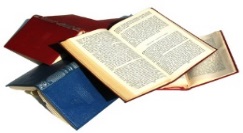 PETANQUE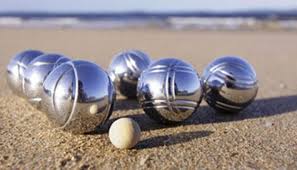 SIEL BLEU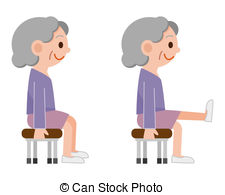 JEUX D’ADRESSE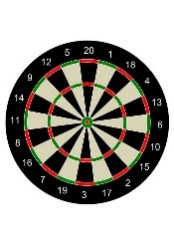 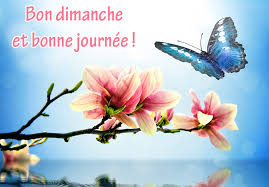 APRÈS -MIDI15h30CHANTS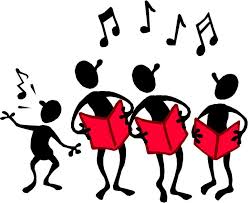 YOGA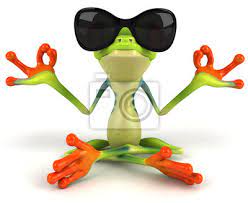 ATELIER MIMES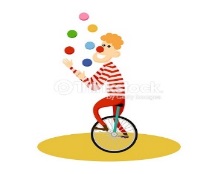 HISTOIRES DROLESATELIER  MEMOIRE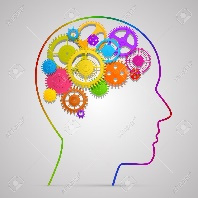 LUNDI 10MARDI 11MERCREDI 12JEUDI 13VENDREDI 14SAMEDI 15DIMANCHE 16MATIN10h30ATELIER BIEN- ETREATELIERPARACHUTE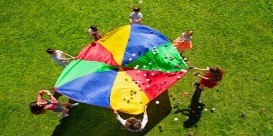 FERIE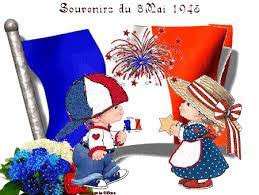 GYM DOUCE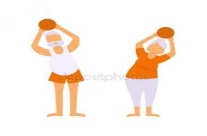 APRÈS -MIDI15h30ATELIER  MUSIQUE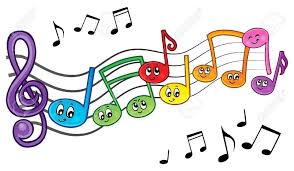 YOGA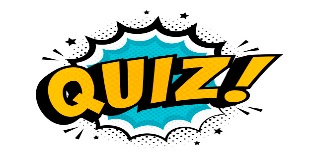 CHANTSATELIER MEMOIREJEUX DE SOCIETE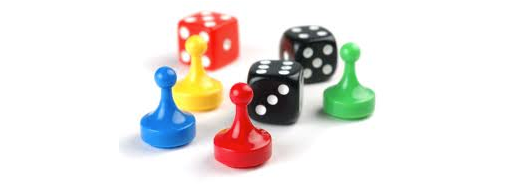 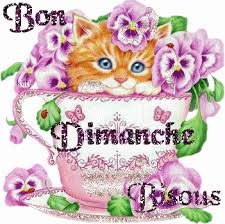 